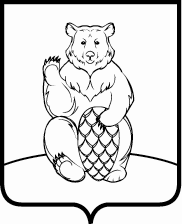 СОВЕТ ДЕПУТАТОВПОСЕЛЕНИЯ МИХАЙЛОВО-ЯРЦЕВСКОЕ В ГОРОДЕ МОСКВЕР Е Ш Е Н И Е15 августа 2019г.                                                                                                   №6/7Об утверждении перечня мероприятий, адресных перечней по развитию молодежной политики, социальной политики, физической культуры и спорта на территории поселения Михайлово-Ярцевское в городе Москве в 2020 годуВ соответствии с Федеральным законом от 06.10.2003 №131-ФЗ «Об общих принципах организации местного самоуправления в Российской Федерации», Законом г.Москвы от 06.11.2002 №56 «Об организации местного самоуправления в городе Москве», Уставом поселения Михайлово-Ярцевское в городе Москве, Совет депутатов поселения Михайлово-Ярцевское,РЕШИЛ:1. Утвердить перечень мероприятий, адресных перечней по развитию молодежной политики на территории поселения Михайлово-Ярцевское в городе Москве в 2020 году, согласно приложению 1 к настоящему решению.2. Утвердить перечень мероприятий, адресных перечней по развитию социальной политики на территории поселения Михайлово-Ярцевское в городе Москве в 2020 году, согласно приложению 2 к настоящему решению.3. Утвердить перечень мероприятий, адресных перечней по развитию физической культуры и спорта на территории поселения Михайлово-Ярцевское в городе Москве в 2020 году, согласно приложению 3 к настоящему решению.4. Внести утвержденные перечни мероприятий и адресные перечни в соответствующие муниципальные программы на 2020 год и плановый период 2021 и 2022 годов.5. Настоящее решение вступает в силу со дня принятия.6. Разместить настоящее решение на официальном сайте администрации поселения Михайлово-Ярцевское в городе Москве в информационно-телекоммуникационной сети Интернет.7. Контроль за исполнением настоящего решения возложить на Главу поселения Михайлово-Ярцевское в городе Москве Г.К. Загорского.Глава поселения            			                                Г.К. ЗагорскийПеречень мероприятий, адресных перечней по развитию молодежной политики на территории поселения Михайлово-Ярцевское в городе Москве в 2020 годуПеречень мероприятий, адресных перечней по развитию социальной политики на территории поселения Михайлово-Ярцевское в городе Москве в 2020 годуПеречень мероприятий, адресных перечней по развитию физической культуры и спорта на территории поселения Михайлово-Ярцевское в городе Москве в 2020 году№п/пНаименование мероприятияАдресный переченьРаздел 1. Формирование гражданско-патриотического и духовно-нравственного сознания молодежиРаздел 1. Формирование гражданско-патриотического и духовно-нравственного сознания молодежиРаздел 1. Формирование гражданско-патриотического и духовно-нравственного сознания молодежи1.1Организация и проведение встреч детей и молодежи с участниками Великой Отечественной войны, военных действий Афганской и Чеченской войн  пос.Шишкин Лес, стр.411.2Проведение комплекса мероприятий по противодействию распространения идеи экстремизма, национальной и религиозной нетерпимости,гармонизации межэтнических и межконфессиональных отношений Территория поселения1.3Проведение патриотических и волонтерских акций  по благоустройству памятников и воинских захороненийпос.Шишкин Лес, у стр.40,пос.Шишкин Лес, стр.28, с.Михайловское,д.Сенькино-Секерино1.4Проведение мероприятий по формированию гражданско-патриотического и духовно-нравственного воспитания молодежи- организация экскурсий в исторические, краеведческие и другие музеи, центры популяризации естественнонаучных знаний, пейнтбольный клубТерритория поселенияРаздел 2. Формирование здорового образа жизни. Профилактика социальных проблем молодежи и подростковРаздел 2. Формирование здорового образа жизни. Профилактика социальных проблем молодежи и подростковРаздел 2. Формирование здорового образа жизни. Профилактика социальных проблем молодежи и подростков2.1Проведение мероприятий, направленных на укрепление физического здоровья молодежи и подростковТерритория поселения2.2Организация и проведение комплекса профилактических мероприятий, освещающих проблемы наркомании, алкоголизма, курения и других асоциальных  привычек пос.Шишкин Лес, стр.35, пос.Шишкин Лес, стр.28, д.Новомихайловское2.3Участие молодежи и подростков поселения в окружных и городских спортивных мероприятиях, турнирах по различным видам спортаТерритория г.Москвы2.4Проведение лекций, круглых столов, диспутов, дискуссий и других форм социальной деятельности, освещающих проблемы асоциальных привычек пос.Шишкин Лес, стр.35, пос.Шишкин Лес, стр.28,2.5Проведение профилактических рейдов в неблагополучные семьи, семьи с трудной жизненной ситуацией совместно с органами и учреждениями системы профилактикиТерритория поселения2.6Разработка и реализация комплекса мероприятий психологической, информационной и консультативной помощи асоциальной категории молодежиРаздел 3. Социально-культурные мероприятияРаздел 3. Социально-культурные мероприятияРаздел 3. Социально-культурные мероприятия3.1Проведение тематических праздничных мероприятий3.1.1- День студента- День защиты детей- День молодежи- День знаний- Осенний карнавал- военно-патриотическое мероприятие «Медвежьими тропами»- праздничная новогодняя программа «Елка главы администрации» и другие тематические мероприятия среди молодежипос.Шишкин Лес, стр.35, д.Новомихайловское3.1.2- приобретение призов, сувениров, подарочных карт, подарков, дипломов, грамот, наградной продукции для победителей и участников мероприятий, соревнований, акций3.2Проведение благотворительных и социальных акцийТерритория поселенияРаздел 4.  Поддержка талантливой молодежи и молодежных объединенийРаздел 4.  Поддержка талантливой молодежи и молодежных объединенийРаздел 4.  Поддержка талантливой молодежи и молодежных объединений4.1.Проведение творческих конкурсов, выставок, конференций, фестивалей, слетовПроведение творческих конкурсов, выставок, конференций, фестивалей, слетов4.1.1- Фестиваль фото и видеоработ- Фестиваль «Дружба народов»пос.Шишкин Лес, стр.354.2Участие детских и молодежных делегаций во всероссийских, региональных, окружных и городских выставках, семинарах, конкурсах, фестивалях, школах молодежного актива, спартакиадах, слетах  и иных мероприятиях4.3Проведение конференций, круглых столов по вопросам организации занятости и трудоустройства подростков и молодежипос.Шишкин Лес, стр.414.4Взаимодействие с ГКУ ЦЗН «Троицкий»  в целях содействия трудоустройству подростков и молодежи поселенияРаздел 5. Информационное обеспечение молодежной политикиРаздел 5. Информационное обеспечение молодежной политикиРаздел 5. Информационное обеспечение молодежной политики5.1Изготовление наглядной агитации (стендов, плакатов, буклетов), печатной продукции.Изготовление аксессуаров, сувенирной продукции, формы для детей и молодежи с символикой поселения. Приобретение анимационных костюмов для молодежи.Издание информационных материалов о реализации молодежной политики  в поселении5.2Проведение мониторинга и опроса по вопросам молодежной проблематикиТерритория поселения№п/пНаименование мероприятияАдресный переченьРаздел 1. Осуществление дополнительных мер социальной поддержки и социальной помощи нуждающимся категориям гражданРаздел 1. Осуществление дополнительных мер социальной поддержки и социальной помощи нуждающимся категориям гражданРаздел 1. Осуществление дополнительных мер социальной поддержки и социальной помощи нуждающимся категориям граждан1.1 Адресная социальная  помощь1.1 Адресная социальная  помощь1.1 Адресная социальная  помощь1.1.1Оказание адресной социальной помощи малообеспеченным гражданам и гражданам, попавшим в экстремальные и трудные жизненные ситуацииТерритория поселения1.2 Социальная поддержка старшего поколения1.2 Социальная поддержка старшего поколения1.2 Социальная поддержка старшего поколения1.2.1Чествование юбиляров из числа участников и инвалидов Великой Отечественной войны, вдов погибших участников Великой Отечественной войны, которые не вступили в повторный брак, бывших несовершеннолетних узников фашизма, жителей блокадного Ленинграда, труженикам тыла(85,90,95,100 лет)Территория поселения1.2.2Единовременная материальная помощь участникам и инвалидам Великой Отечественной войны, вдовам погибших участников Великой Отечественной войны, которые не вступили в повторный брак, бывшим несовершеннолетним узникам фашизма, жителям блокадного Ленинграда,ветеранам Великой Отечественной войны (труженикам тыла)Территория поселения1.2.3Единовременная материальная помощь гражданам, пострадавшим от политических репрессийТерритория поселенияРаздел 2. Поощрение активных жителей поселенияРаздел 2. Поощрение активных жителей поселенияРаздел 2. Поощрение активных жителей поселения2.1Чествование активных жителей поселенияЧествование активных жителей поселения2.1.1Денежное поощрениеТерритория поселенияРаздел 3. Социально-культурные мероприятия, социально-значимые акции, посвященные знаменательным и памятным датам для социально незащищенных категорий населения Раздел 3. Социально-культурные мероприятия, социально-значимые акции, посвященные знаменательным и памятным датам для социально незащищенных категорий населения Раздел 3. Социально-культурные мероприятия, социально-значимые акции, посвященные знаменательным и памятным датам для социально незащищенных категорий населения 3.1Проведение тематических праздничных мероприятийПроведение тематических праздничных мероприятий3.1.1- Масленица- День Защитника      Отечества- День Победы- День России и День поселка- День памяти и скорби- День города- День старшего поколения- День инвалида- День семьи, любви и верности- День матери- День соседей и другие тематические праздничные мероприятия, чаепития- концертные программы  пос.Шишкин Лес, стр.35, пос.Шишкин Лес, стр.28д.Новомихайловское, д.Терехово, д.Ярцево, пос.Шишкин Лес, у стр.403.1.2- приобретение призов, сувениров, подарков, подарочных карт 3.1.3- приобретение букетов для вручения на праздничных,  памятных и благотворительных мероприятиях 3.1.4- организация и проведение праздничного приема участников и гостей спортивных соревнований д.Новомихайловское3.1.5Участие делегаций поселения в окружных и городских мероприятияхТерритория г.МосквыРаздел 4. Информационное обеспечение социальной политикиРаздел 4. Информационное обеспечение социальной политикиРаздел 4. Информационное обеспечение социальной политики4.1Изготовление сувенирной и печатной продукции для использования при проведении памятных, благотворительных и социально - культурных мероприятий и акций4.2Транспортное обеспечение, доставка делегаций ветеранов, жителей старшего поколения, семей с детьми на различные городские и окружные мероприятия Территория г.Москвы№п/пНаименование мероприятияАдресный переченьРаздел 1. Содержание, реконструкция и ремонт спортивных объектовРаздел 1. Содержание, реконструкция и ремонт спортивных объектовРаздел 1. Содержание, реконструкция и ремонт спортивных объектов1.1Обустройство (заливка) ледового каткапос.Шишкин Лес, стр.491.2Ремонт спортивных объектовТерритория поселения1.3Прохождение планового техосмотра снегохода «Буран»Раздел 2. Развитие и укрепление материально-технической базыРаздел 2. Развитие и укрепление материально-технической базыРаздел 2. Развитие и укрепление материально-технической базы2.1Приобретение спортивного инвентаря, спортивной одежды.2.2Приобретение, изготовление сувенирной и печатной продукции для проведения тренировочных занятий  и организации соревнований2.3Приобретение основных средств, спортивного оборудования.2.4Приобретение горюче-смазочных материалов2.5Приобретение хозяйственного инвентаря и хозяйственных товаров для осуществления деятельности учреждения2.6Приобретение канцелярских товаров для осуществления деятельности учрежденияРаздел 3. Организация физкультурно-оздоровительных и спортивных мероприятийРаздел 3. Организация физкультурно-оздоровительных и спортивных мероприятийРаздел 3. Организация физкультурно-оздоровительных и спортивных мероприятий3.1Организация и проведение спортивных соревнований согласно ежегодному календарному плану спортивных мероприятий- приобретение кубков, медалей, подарков, подарочных карт для награждения победителей и призеров соревнованийпос.Шишкин Лес, стр.493.2Организация и проведение спортивных соревнований согласно ежегодному календарному плану спортивных мероприятий- приобретение питьевой воды для участников спортивных соревнованийпос.Шишкин Лес, стр.493.3Участие команд спортивного клуба в окружных и городских мероприятиях- обеспечение  питанием спортсменов на выездных соревнованиях (выдача наличных денежных средств)Территория г.Москвы3.4Организация и проведение выполнения нормативов Всероссийского физкультурно - спортивного комплекса «Готов к труду и обороне» Территория г.Москвы3.5Обеспечение поездок (транспортные услуги) для доставки спортсменов на различные городские и окружные спортивные соревнованияТерритория г.Москвы